Science - Summer 1 Week 3 - Home LearningSession 3In this session, you will be looking at the features of a non-chronological report and using the information from ‘Why Exercise’ and what you know about the effects of exercise on the circulation system to create a weekly exercise programme for a parent/carer. You should already know the features of a non-chronological report, but if you have forgotten, they are listed below. Be sure to read all the information provided below to ensure your writing is fit for purpose.Success Criteria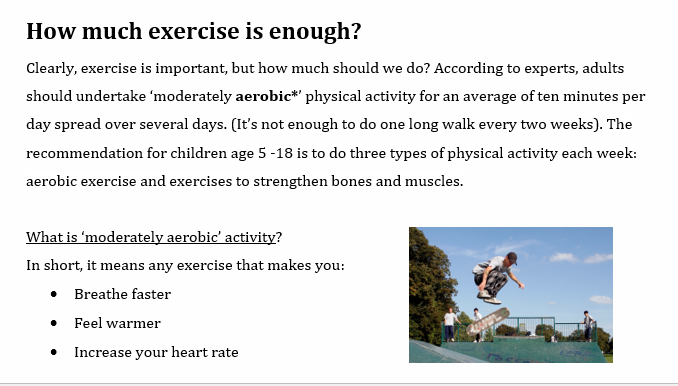 Example PlanGreater Depth Options: Can you include an informal paragraph to contrast with the formality of your text?Can you use a range of punctuation to add detail and clarify meaning?QuestionAnswerWhat is the purpose of my writing?To inform and peresuadeWho is the audience for my writing?Parent/carerHow will I organise it?Headings and subheadingsHow will I make it engaging for the reader?Use diagrams, pictures and ‘Did You Know?’ boxesWhat other features are worthwhile noting?Present tense (usually)Technical/scientific vocabularyThird personFormal languageTITLEIntroduction - What are you writing this for and why?Section 1 - Why do we need to exercise?Heading and informationCould add a picture, diagram, bullet points or a ‘Did you know’ boxSection 2 - How much exercise should be taken and why?Heading and informationCould add a picture, diagram, bullet points or a ‘Did you know’ boxSection 3 - The Programme (daily guide on activity type and amount)This could be a table of informaitonConclusionSentence OpenersScientific VocabularyAnother reason … Furthermore, …In addition, …Consequently, …As a result of …Although…Because …Even though …Despite …heart ratecardiovascularmuscleoxygenaerobicblood vesselsexerciseendorphinsphysical activity